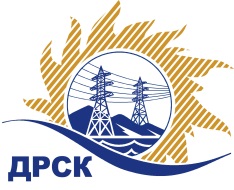 Акционерное Общество«Дальневосточная распределительная сетевая  компания»Протокол процедуры вскрытия поступивших конвертов с заявками участников на переторжкуСПОСОБ И ПРЕДМЕТ ЗАКУПКИ: Открытый электронный запрос предложений на право заключения Договора на выполнение работ: Мероприятия по строительству и реконструкции для технологического присоединения потребителей (в том числе ПИР) на территории филиала АО «ДРСК» "ЭС ЕАО"» (закупка 155 раздела 2.1.1 ГКПЗ 2016 г.).ПРИСУТСТВОВАЛИ: 3 члена постоянно действующей Закупочной комиссии 2-го уровня. Информация о результатах вскрытия конвертов:В адрес Организатора закупки поступило 4 (четыре) заявки на участие в  процедуре переторжки.Вскрытие конвертов было осуществлено в электронном сейфе Организатора закупки на Торговой площадке Системы www.b2b-energo.ru. автоматически.Дата и время начала процедуры вскрытия конвертов с предложениями на участие в переторжке: 09:00 часов благовещенского времени 28.12.2015 г. Место проведения процедуры вскрытия конвертов с заявками на участие в переторжке: Торговая площадка Системы www.b2b-energo.ru.В конвертах обнаружены заявки следующих участников:Ответственный секретарь Закупочной комиссии 2 уровня  		                                                               Елисеева М.Г. Чуясова Е.Г.397-268chuyasova-eg@drsk.ru.№115 /УКС-Пг. Благовещенск28  декабря  2015 г.№п/пНаименование Участника закупки и его адресОбщая цена заявки до переторжки, руб. без НДСОбщая цена заявки после переторжки, руб. без НДСООО «Сельэлектрострой»г. Биробиджан, ул. Советская, 127 «В»Общая стоимость договора 15 000 000,00 без учета НДС (17 700 000,00 руб. с учетом НДС). В том числе за единицу: Цена: 898 000,00  руб. без учета НДС (1 059 640,00 руб. с учетом НДС). Общая стоимость договора 15 000 000,00 без учета НДС (17 700 000,00 руб. с учетом НДС). В том числе за единицу: Цена: 807 343,00 руб. без учета НДС (952 664,74 руб. с учетом НДС).2.ООО «Энергосистема Амур»г. Благовещенск, ул. Забурхановская, 102Общая стоимость договора 15 000 000,00 без учета НДС (17 700 000,00 руб. с учетом НДС). В том числе за единицу: Цена: 900 000,00  руб. без учета НДС (1 062 000,00  руб. с учетом НДС). Общая стоимость договора 15 000 000,00 без учета НДС (17 700 000,00 руб. с учетом НДС). В том числе за единицу: Цена: 900 000,00  руб. без учета НДС (1 062 000,00  руб. с учетом НДС).)3.ООО «Электросервис»г. Биробиджан, ул. Миллера, 8БОбщая стоимость договора 15 000 000,00 без учета НДС (17 700 000,00 руб. с учетом НДС). В том числе за единицу: Цена: 1 925 468,00  руб. без учета НДС (2 272 052,24  руб. с учетом НДС). Общая стоимость договора 15 000 000,00 без учета НДС (17 700 000,00 руб. с учетом НДС). В том числе за единицу: Цена: 1 924 707,0 руб. без учета НДС (2 271 154,26 руб. с учетом НДС).4.АО «ВСЭСС»г. Благовещенск, ул. Забурхановская, 102Общая стоимость договора 15 000 000,00 без учета НДС (17 700 000,00 руб. с учетом НДС). В том числе за единицу: Цена: 2 167 978,00  руб. без учета НДС (2 558 214,04  руб. с учетом НДС).Общая стоимость договора 15 000 000,00 без учета НДС (17 700 000,00 руб. с учетом НДС). В том числе за единицу: Цена: 2 167 978,00  руб. без учета НДС (2 558 214,04  руб. с учетом НДС).